ATZINUMS Nr. 22/12-3.8/100par atbilstību ugunsdrošības prasībāmAtzinums iesniegšanai derīgs sešus mēnešus.Atzinumu var apstrīdēt viena mēneša laikā no tā spēkā stāšanās dienas augstākstāvošai amatpersonai:Atzinumu saņēmu:20____. gada ___. ___________DOKUMENTS PARAKSTĪTS AR DROŠU ELEKTRONISKO PARAKSTU UN SATURLAIKA ZĪMOGU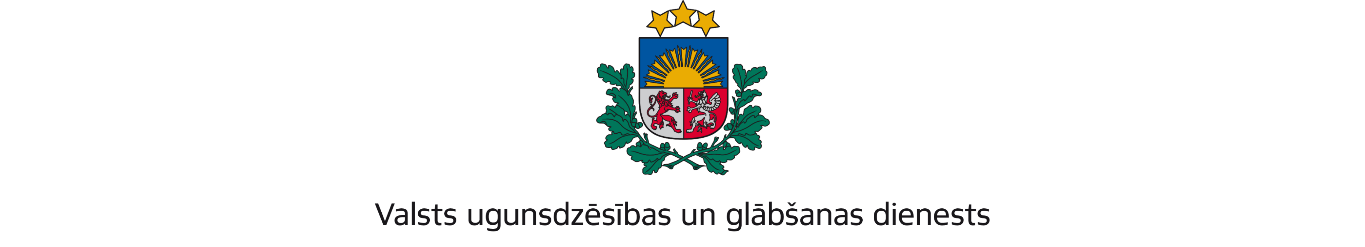 KURZEMES REĢIONA BRIGĀDEGanību iela 63/67, Liepāja, LV-3401; tālr.:63404475; e-pasts: kurzeme@vugd.gov.lv, www.vugd.gov.lvKuldīgaBiedrība “Palīdzības centrs Spēkavots”(izdošanas vieta)(juridiskās personas nosaukums vai fiziskās personas vārds, uzvārds)20.06.2022.Reģistrācijas Nr. 40008089893(datums)(juridiskās personas reģistrācijas numurs vai fiziskās personās kods)Graudu iela 6 A, Ventspils, LV - 3601(juridiskās vai fiziskās personas adrese)1.Apsekots: Viduskurzemes pamatskolas – attīstības centra kopmītnes un skolas ēkas Nr.104, Nr.106, Nr.107, Nr.109, Nr.111, Nr.112, Nr.113, Nr.206 telpas.(apsekoto būvju, ēku vai telpu nosaukums)2.Adrese: “Saules Stari”, Pelči, Pelču pagasts, Kuldīgas novads, LV – 3322 (turpmāk – Objekts).3.Īpašnieks (valdītājs): Kuldīgas novada pašvaldība,(juridiskās personas nosaukums vai fiziskās personas vārds, uzvārds)reģistrācijas Nr.90000035590, Baznīcas iela 1, Kuldīga , Kuldīgas novads, LV-3301.(juridiskās personas reģistrācijas numurs vai fiziskās personas kods; adrese)4.Iesniegtie dokumenti: Biedrība “Palīdzības centrs Spēkavots” Paulas Zvejas iesniegums, kas Valsts ugunsdzēsības un glābšanas dienesta Kurzemes reģiona brigādē reģistrēts 2022. gada 24.maijā ar Nr. 22/12-1.11/322.5.Apsekoto būvju, ēku vai telpu raksturojums: Objekta 4 stāvu ķieģeļu mūra ēka, telpas ir nodrošinātas ar automātisko ugunsgrēka atklāšanas un trauksmes signalizācijas sistēmu. Objekts ir nodrošināts ar ugunsdzēsības aparātiem un evakuācijas izejām.6.Pārbaudes laikā konstatētie ugunsdrošības prasību pārkāpumi: nav konstatēti.7.Slēdziens: nav iebildumu apsekoto telpu izmantošanai bērnu diennakts nometnes “Cerību planēta” nometnes vajadzībām no 2022. gada 28. jūnija līdz 2022. gada 2.jūlijam.8.Atzinums izsniegts saskaņā ar: Ministra kabineta 2009.gada 1. septembra noteikumu Nr.981 “Bērnu nometņu organizēšanas un darba kārtība” 8.5. apakšpunkta prasībām.(normatīvais akts un punkts saskaņā ar kuru izdots atzinums)9.Atzinumu paredzēts iesniegt: Valsts izglītības satura centrā.(iestādes vai institūcijas nosaukums, kur paredzēts iesniegt atzinumu)Valsts ugunsdzēsības un glābšanas dienesta Kurzemes reģiona brigādes komandierim, Ganību ielā 63/67, Liepājā, LV-3401.(amatpersonas amats un adrese)Valsts ugunsdzēsības un glābšanas dienesta Kurzemes reģiona brigādes Ugunsdrošības uzraudzības un civilās aizsardzības nodaļas inspektore*I.Kirfa(amatpersonas amats)(paraksts)(v. uzvārds)(juridiskās personas pārstāvja amats, vārds, uzvārds vai fiziskās personas vārds, uzvārds; vai atzīme par nosūtīšanu)(paraksts)